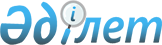 Катонқарағай аудандық мәслихатының 2018 жылғы 24 желтоқсандағы № 24/200–VI "2019-2021 жылдарға арналған Катонқарағай ауданының бюджеті туралы" шешіміне өзгерістер енгізу туралы
					
			Күшін жойған
			
			
		
					Шығыс Қазақстан облысы Катонқарағай аудандық мәслихатының 2019 жылғы 26 сәуірдегі № 27/230-VI шешімі. Шығыс Қазақстан облысының Әділет департаментінде 2019 жылғы 15 мамырда № 5941 болып тіркелді. Күші жойылды - Шығыс Қазақстан облысы Катонқарағай аудандық мәслихатының 2019 жылғы 26 желтоқсандағы № 35/299-VI шешімімен
      Ескерту. Күші жойылды - Шығыс Қазақстан облысы Катонқарағай аудандық мәслихатының 26.12.2019 № 35/299-VI шешімімен (01.01.2020 бастап қолданысқа енгізіледі).

      РҚАО-ның ескертпесі.

      Құжаттың мәтінінде түпнұсқаның пунктуациясы мен орфографиясы сақталған.
      Қазақстан Республикасының 2008 жылғы 4 желтоқсандағы Бюджет кодексінің 106, 109-баптарына, Қазақстан Республикасының 2001 жылғы 23 қаңтардағы "Қазақстан Республикасындағы жергілікті мемлекеттік басқару және өзін-өзі басқару туралы" Заңының 6-бабы 1-тармағының 1) тармақшасына, Шығыс Қазақстан облыстық мәслихатының 2019 жылғы 12 сәуірдегі № 29/313-VI "2019-2021 жылдарға арналған облыстық бюджет туралы" Шығыс Қазақстан облыстық мәслихатының 2018 жылғы 13 желтоқсандағы № 25/280-VI шешіміне өзгерістер енгізу туралы" шешіміне (нормативтік құқықтық актілердің мемлекеттік тіркеу Тізілімінде 5871 нөмірмен тіркелген) сәйкес, Катонқарағай аудандық мәслихаты ШЕШІМ ҚАБЫЛДАДЫ:
      1. Катонқарағай аудандық мәслихатының 2018 жылғы 24 желтоқсандағы № 24/200-VI "2019-2021 жылдарға арналған Катонқарағай ауданының бюджеті туралы" шешіміне (нормативтік құқықтық актілердің мемлекеттік тіркеу Тізілімінде 5-13-159 нөмірімен тіркелген, 2019 жылғы 24 қаңтарда Қазақстан Республикасының нормативтік құқықтық актілерінің электрондық түрдегі эталондық бақылау банкінде жарияланды) мынадай өзгерістер енгізілсін:
      1-тармақ келесі редакцияда жазылсын:
      "1. 2019-2021 жылдарға арналған Катонқарағай ауданының бюджеті тиісінше 1, 2 және 3-қосымшаларға сәйкес, соның ішінде 2019 жылға мынадай көлемдерде бекітілсін:
      1) кірістер - 6 202 071,3 мың теңге, соның ішінде:
      салықтық түсімдер – 612 509,0 мың теңге;
      салықтық емес түсімдер –12468,0 мың теңге;
      негізгі капиталды сатудан түсетін түсімдер – 12898,0 мың теңге;
      трансферттер түсімі – 5 564 196,3 мың теңге;
      2) шығындар – 6 205 579,5 мың теңге;
      3) таза бюджеттік кредиттеу – 159 118,0 мың теңге, соның ішінде:
      бюджеттік кредиттер – 189 375,0 мың теңге;
      бюджеттік кредиттерді өтеу – 30257,0 мың теңге;
      4) қаржы активтерімен операциялар бойынша сальдо – 0,0 мың теңге, соның ішінде:
      қаржы активтерін сатып алу – 0,0 мың теңге;
      мемлекеттің қаржы активтерін сатудан түсетін түсімдер – 0,0 мың теңге;
      5) бюджет тапшылығы (профициті) – - 162626,2 мың теңге;
      6) бюджет тапшылығын қаржыландыру (профицитін пайдалану) – 162626,2 мың теңге:
      қарыздар түсімі – 189375,0 мың теңге;
      қарыздарды өтеу – 30257,0 мың теңге;
      бюджет қаражатының пайдаланылатын қалдықтары – 3508,2 мың теңге.".
      Аудандық мәслихаттың шешімімен бекітілген 1, 4, 6, 7, 10 - қосымшалары осы шешімнің 1, 2, 3, 4, 5 - қосымшаларына сәйкес келесі редакцияда жазылсын.
      2. Осы шешім 2019 жылғы 1 қаңтардан бастап қолданысқа енгізіледі.  2019 жылға арналған Катонқарағай ауданының бюджеті 2019 жылға арналған жергілікті бюджеттен қаржыландырылатын бюджеттік бағдарламалардың тізбесі 2019 жылға арналған облыстық бюджеттен түскен нысаналы ағымдағы трансферттер және даму трансферттері 2019 жылға арналған республикалық бюджеттен түскен нысаналы ағымдағы және даму трансферттері Ауданның жергілікті атқарушы органдарының резерв сомасын бөлу
					© 2012. Қазақстан Республикасы Әділет министрлігінің «Қазақстан Республикасының Заңнама және құқықтық ақпарат институты» ШЖҚ РМК
				
      Сессия төрағасы

Б. Ережепов

      Аудандық мәслихат хатшысы

Д. Бралинов
Катонқарағай 
аудандық мәслихатының 
2019 жылғы 26 сәуірдегі 
№ 27/230-VI шешіміне 
1-қосымшаКатонқарағай 
аудандық мәслихатының 
2018 жылғы 24 желтоқсандағы 
№ 24/200-VI шешіміне 
1-қосымша
Санаты
Санаты
Санаты
Санаты
Барлық кірістер (мың теңге)
Сыныбы
Сыныбы
Сыныбы
Барлық кірістер (мың теңге)
Ішкі сыныбы
Ішкі сыныбы
Барлық кірістер (мың теңге)
Атауы
Барлық кірістер (мың теңге)
1
2
3
4
5
I.Кірістер
6202071,3
1
Салықтық түсімдер
612509,0
01
Табыс салығы
264329,0
2
Жеке табыс салығы
264329,0
03
Әлеуметтiк салық
237956,0
1
Әлеуметтік салық
237956,0
04
Меншiкке салынатын салықтар
76967,0
1
Мүлiкке салынатын салықтар
38059,0
3
Жер салығы
7574,0
4
Көлiк құралдарына салынатын салық
23912,0
5
Бірыңғай жер салығы
7422,0
05
Тауарларға, жұмыстарға және қызметтерге салынатын ішкі салықтар
29919,0
2
Акциздер
2112,0
3
Табиғи және басқа да ресурстарды пайдаланғаны үшiн түсетiн түсiмдер
19005,0
4
Кәсiпкерлiк және кәсiби қызметтi жүргiзгенi үшiн алынатын алымдар
8507,0
5
Ойын бизнесіне салық
295,0
08
Заңдық маңызы бар әрекеттерді жасағаны және (немесе) оған уәкілеттігі бар мемлекеттік органдар немесе лауазымды адамдар құжаттар бергені үшін алынатын міндетті төлемдер
3338,0
1
Мемлекеттік баж
3338,0
2
Салықтық емес түсiмдер
12468,0
01
Мемлекеттік меншіктен түсетін кірістер
468,0
5
Мемлекет меншігіндегі мүлікті жалға беруден түсетін кірістер
431,0
7
Мемлекеттік бюджеттен берілген кредиттер бойынша сыйақылар
37,0
06
Басқа да салықтық емес түсiмдер
12000,0
1
Басқа да салықтық емес түсiмдер
12000,0
3
Негізгі капиталды сатудан түсетін түсімдер
12898,0
01
Мемлекеттік мекемелерге бекітілген мемлекеттік мүлікті сату
10000,0
1
Мемлекеттік мекемелерге бекітілген мемлекеттік мүлікті сату
10000,0
03
Жердi және материалдық емес активтердi сату
2898,0
1
Жерді сату
2500,0
2
 Материалдық емес активтерді сату 
398,0
4
Трансферттер түсімі
5564196,3
02
Мемлекеттiк басқарудың жоғары тұрған органдарынан түсетiн трансферттер
5564196,3
2
Облыстық бюджеттен түсетiн трансферттер
5564196,3
Функционалдық топ
Функционалдық топ
Функционалдық топ
Функционалдық топ
Сомасы (мың теңге)
Бюджеттік бағдарламалардың әкiмшiсi
Бюджеттік бағдарламалардың әкiмшiсi
Бюджеттік бағдарламалардың әкiмшiсi
Сомасы (мың теңге)
Бағдарлама
Бағдарлама
Сомасы (мың теңге)
Атауы
Сомасы (мың теңге)
1
2
3
4
5
II. Шығындар
6205579,5
01
Жалпы сипаттағы мемлекеттiк қызметтер 
540505,0
112
Аудан (облыстық маңызы бар қала) мәслихатының аппараты
19300,0
001
Аудан (облыстық маңызы бар қала) мәслихатының қызметін қамтамасыз ету жөніндегі қызметтер
19300,0
122
Аудан (облыстық маңызы бар қала) әкімінің аппараты
132726,0
001
Аудан (облыстық маңызы бар қала) әкімінің қызметін қамтамасыз ету жөніндегі қызметтер
125226,0
003
Мемлекеттік органның күрделі шығыстары
7500,0
123
Қаладағы аудан, аудандық маңызы бар қала, кент, ауыл, ауылдық округ әкімінің аппараты
164850,0
001
Қаладағы аудан, аудандық маңызы бар қаланың, кент, ауыл, ауылдық округ әкімінің қызметін қамтамасыз ету жөніндегі қызметтер
149050,0
022
Мемлекеттік органның күрделі шығыстары
15800,0
459
Ауданның (облыстық маңызы бар қаланың) экономика және қаржы бөлімі
38332,0
001
Ауданның (облыстық маңызы бар қаланың) экономикалық саясаттын қалыптастыру мен дамыту, мемлекеттік жоспарлау, бюджеттік атқару және коммуналдық меншігін басқару саласындағы мемлекеттік саясатты іске асыру жөніндегі қызметтер
35900,0
003
Салық салу мақсатында мүлікті бағалауды жүргізу
1012,0
010
Жекешелендіру, коммуналдық меншікті басқару, жекешелендіруден кейінгі қызмет және осыған байланысты дауларды реттеу
1420,0
113
Жергілікті бюджеттерден берілетін ағымдағы нысаналы трансферттер
0,0
458
Ауданның (облыстық маңызы бар қаланың) тұрғын үй-коммуналдық шаруашылығы, жолаушылар көлігі және автомобиль жолдары бөлімі
148825,0
001
Жергілікті деңгейде тұрғын үй-коммуналдық шаруашылығы, жолаушылар көлігі және автомобиль жолдары саласындағы мемлекеттік саясатты іске асыру жөніндегі қызметтер
18825,0
113
Жергілікті бюджеттерден берілетін ағымдағы нысаналы трансферттер
130000,0
471
Ауданның (облыстық маңызы бар қаланың) білім, дене шынықтыру және спорт бөлімі
18738,0
001
Жергілікті деңгейде білім, дене шынықтыру және спорт саласындағы мемлекеттік саясатты іске асыру жөніндегі қызметтер
16406,0
113
Жергілікті бюджеттерден берілетін ағымдағы нысаналы трансферттер
2332,0
493
Ауданның (облыстық маңызы бар қаланың) кәсіпкерлік, өнеркәсіп және туризм бөлімі
17734,0
001
Жергілікті деңгейде кәсіпкерлікті, өнеркәсіпті және туризмді дамыту саласындағы мемлекеттік саясатты іске асыру жөніндегі қызметтер
13259,0
003
Мемлекеттік органның күрделі шығыстары
4475,0
02
Қорғаныс
16837,0
122
Аудан (облыстық маңызы бар қала) әкімінің аппараты
16837,0
005
Жалпыға бірдей әскери міндетті атқару шеңберіндегі іс-шаралар
9837,0
006
Аудан (облыстық маңызы бар қала) ауқымындағы төтенше жағдайлардың алдын алу және оларды жою
7000,0
03
Қоғамдық тәртіп, қауіпсіздік, құқықтық, сот, қылмыстық-атқару қызметі
800,0
458
Ауданның (облыстық маңызы бар қаланың) тұрғын үй-коммуналдық шаруашылығы, жолаушылар көлігі және автомобиль жолдары бөлімі
800,0
021
Елдi мекендерде жол қозғалысы қауiпсiздiгін қамтамасыз ету
800,0
04
Бiлiм беру
3407059,6
123
Қаладағы аудан, аудандық маңызы бар қала, кент, ауыл, ауылдық округ әкімінің аппараты
112538,0
004
Мектепке дейінгі тәрбие мен оқыту ұйымдарының қызметін қамтамасыз ету
43107,0
041
Мектепке дейінгі білім беру ұйымдарында мемлекеттік білім беру тапсырысын іске асыруға
69431,0
471
Ауданның (облыстық маңызы бар қаланың) білім, дене шынықтыру және спорт бөлімі
3294521,6
004
Жалпы білім беру
2893331,0
005
Балалар мен жасөспірімдерге қосымша білім беру
89450,0
009
Ауданның (облыстық маңызы бар қаланың) мемлекеттік білім беру мекемелер үшін оқулықтар мен оқу-әдiстемелiк кешендерді сатып алу және жеткізу
29755,0
020
Жетім баланы (жетім балаларды) және ата-аналарының қамқорынсыз қалған баланы (балаларды) күтіп-ұстауға асыраушыларына ай сайынғы ақшалай қаражат төлемдері
10817,0
028
Балалар мен жасөспірімдерге спорт бойынша қосымша білім беру
77615,0
040
Мектепке дейінгі білім беру ұйымдарында мемлекеттік білім беру тапсырысын іске асыруға
50307,0
067
Ведомстволық бағыныстағы мемлекеттік мекемелер мен ұйымдардың күрделі шығыстары
143246,6
06
Әлеуметтiк көмек және әлеуметтiк қамсыздандыру
354794,0
451
Ауданның (облыстық маңызы бар қаланың) жұмыспен қамту және әлеуметтік бағдарламалар бөлімі
354794,0
001
Жергілікті деңгейде халық үшін әлеуметтік бағдарламаларды жұмыспен қамтуды қамтамасыз етуді іске асыру саласындағы мемлекеттік саясатты іске асыру жөніндегі қызметтер
27806,0
002
Жұмыспен қамту бағдарламасы
65359,0
004
Ауылдық жерлерде тұратын денсаулық сақтау, білім беру, әлеуметтік қамтамасыз ету, мәдениет, спорт және ветеринар мамандарына отын сатып алуға Қазақстан Республикасының заңнамасына сәйкес әлеуметтік көмек көрсету
45360,0
005
Мемлекеттік атаулы әлеуметтік көмек 
39000,0
006
Тұрғын үйге көмек көрсету
1285,0
007
Жергілікті өкілетті органдардың шешімі бойынша мұқтаж азаматтардың жекелеген топтарына әлеуметтік көмек
38435,0
010
Үйден тәрбиеленіп оқытылатын мүгедек балаларды материалдық қамтамасыз ету
1575,0
011
Жәрдемақыларды және басқа да әлеуметтік төлемдерді есептеу, төлеу мен жеткізу бойынша қызметтерге ақы төлеу
1201,0
014
Мұқтаж азаматтарға үйде әлеуметтiк көмек көрсету
70452,0
017
Оңалтудың жеке бағдарламасына сәйкес мұқтаж мүгедектердi мiндеттi гигиеналық құралдармен қамтамасыз ету, қозғалуға қиындығы бар бірінші топтағы мүгедектерге жеке көмекшінің және есту бойынша мүгедектерге қолмен көрсететiн тіл маманының қызметтерін ұсыну 
13261,0
021
Мемлекеттік органның күрделі шығыстары
500,0
023
Жұмыспен қамту орталықтарының қызметін қамтамасыз ету
40311,0
050
Қазақстан Республикасында мүгедектердің құқықтарын қамтамасыз ету және өмір сүру сапасын жақсарту 
10249,0
07
Тұрғын үй-коммуналдық шаруашылық
860751,0
458
Ауданның (облыстық маңызы бар қаланың) тұрғын үй-коммуналдық шаруашылығы, жолаушылар көлігі және автомобиль жолдары бөлімі
78379,0
004
Азаматтардың жекелеген санаттарын тұрғын үймен қамтамасыз ету
10200,0
012
Сумен жабдықтау және су бұру жүйесінің жұмыс істеуі
34325,0
015
Елдi мекендердегі көшелердi жарықтандыру
9302,0
026
Ауданның (облыстық маңызы бар қаланың) коммуналдық меншігіндегі жылу жүйелерін қолдануды ұйымдастыру
24552,0
466
Ауданның (облыстық маңызы бар қаланың) сәулет, қала құрылысы және құрылыс бөлімі
782372,0
006
Сумен жабдықтау және су бұру жүйесін дамыту
782372,0
08
Мәдениет, спорт, туризм және ақпараттық кеңістiк
247748,0
478
Ауданның (облыстық маңызы бар қаланың) ішкі саясат, мәдениет және тілдерді дамыту бөлімі
240472,0
001
Ақпаратты, мемлекеттілікті нығайту және азаматтардың әлеуметтік сенімділігін қалыптастыру саласында жергілікті деңгейде мемлекеттік саясатты іске асыру жөніндегі қызметтер
23922,0
003
Мемлекеттік органның күрделі шығыстары
300,0
004
Жастар саясаты саласында іс-шараларды іске асыру
12776,0
005
Мемлекеттік ақпараттық саясат жүргізу жөніндегі қызметтер
12500,0
007
Аудандық (қалалық) кiтапханалардың жұмыс iстеуi
33684,0
008
Мемлекеттiк тiлдi және Қазақстан халқының басқа да тiлдерін дамыту
8996,0
009
Мәдени-демалыс жұмысын қолдау
145104,0
032
Ведомстволық бағыныстағы мемлекеттік мекемелер мен ұйымдардың күрделі шығыстары
3190,0
471
Ауданның (облыстық маңызы бар қаланың) білім, дене шынықтыру және спорт бөлімі
7276,0
014
Аудандық (облыстық маңызы бар қалалық) деңгейде спорттық жарыстар өткiзу
2627,0
015
Әртүрлi спорт түрлерi бойынша аудан (облыстық маңызы бар қала) құрама командаларының мүшелерiн дайындау және олардың облыстық спорт жарыстарына қатысуы
4649,0
10
Ауыл, су, орман, балық шаруашылығы, ерекше қорғалатын табиғи аумақтар, қоршаған ортаны және жануарлар дүниесін қорғау, жер қатынастары
160019,0
473
Ауданның (облыстық маңызы бар қаланың) ветеринария бөлімі
100663,0
001
Жергілікті деңгейде ветеринария саласындағы мемлекеттік саясатты іске асыру жөніндегі қызметтер
16644,0
003
Мемлекеттік органның күрделі шығыстары
1950,0
007
Қаңғыбас иттер мен мысықтарды аулауды және жоюды ұйымдастыру
2473,0
009
Жануарлардың энзоотиялық аурулары бойынша ветеринариялық іс-шараларды жүргізу
1274,0
010
Ауыл шаруашылығы жануарларын сәйкестендіру жөніндегі іс-шараларды өткізу
1376,0
011
Эпизоотияға қарсы іс-шаралар жүргізу
72826,0
047
Жануарлардың саулығы мен адамның денсаулығына қауіп төндіретін, алып қоймай залалсыздандырылған (зарарсыздандырылған) және қайта өңделген жануарлардың, жануарлардан алынатын өнімдер мен шикізаттың құнын иелеріне өтеу
4120,0
462
Ауданның (облыстық маңызы бар қаланың) ауыл шаруашылығы бөлімі
15843,0
001
Жергілікті деңгейде ауыл шаруашылығы саласындағы мемлекеттік саясатты іске асыру жөніндегі қызметтер
15343,0
006
Мемлекеттік органның күрделі шығыстары
500,0
463
Ауданның (облыстық маңызы бар қаланың) жер қатынастары бөлімі
17994,0
001
Аудан (облыстық маңызы бар қала) аумағында жер қатынастарын реттеу саласындағы мемлекеттік саясатты іске асыру жөніндегі қызметтер
14272,0
006
Аудандардың, облыстық маңызы бар, аудандық маңызы бар қалалардың, кенттердiң, ауылдардың, ауылдық округтердiң шекарасын белгiлеу кезiнде жүргiзiлетiн жерге орналастыру
3722,0
459
Ауданның (облыстық маңызы бар қаланың) экономика және қаржы бөлімі
25519,0
099
Мамандарға әлеуметтік қолдау көрсету жөніндегі шараларды іске асыру
25519,0
11
Өнеркәсіп, сәулет, қала құрылысы және құрылыс қызметі
20618,0
466
Ауданның (облыстық маңызы бар қаланың) сәулет, қала құрылысы және құрылыс бөлімі
20618,0
001
Құрылыс, облыс қалаларының, аудандарының және елді мекендерінің сәулеттік бейнесін жақсарту саласындағы мемлекеттік саясатты іске асыру және ауданның (облыстық маңызы бар қаланың) аумағын оңтайла және тиімді қала құрылыстық игеруді қамтамасыз ету жөніндегі қызметтер
15783,0
015
Мемлекеттік органның күрделі шығыстары
4835,0
12
Көлiк және коммуникация
100135,7
123
Қаладағы аудан, аудандық маңызы бар қала, кент, ауыл, ауылдық округ әкімінің аппараты
19963,0
013
Аудандық маңызы бар қалаларда, кенттерде, ауылдарда, ауылдық округтерде автомобиль жолдарының жұмыс істеуін қамтамасыз ету
19963,0
458
Ауданның (облыстық маңызы бар қаланың) тұрғын үй-коммуналдық шаруашылығы, жолаушылар көлігі және автомобиль жолдары бөлімі
80172,7
023
Автомобиль жолдарының жұмыс істеуін қамтамасыз ету
79172,7
024
Кентiшiлiк (қалаiшiлiк), қала маңындағы ауданiшiлiк қоғамдық жолаушылар тасымалдарын ұйымдастыру
1000,0
13
Басқалар
30131,0
459
Ауданның (облыстық маңызы бар қаланың) экономика және қаржы бөлімі
30131,0
012
Ауданның (облыстық маңызы бар қаланың) жергілікті атқарушы органының резерві 
10582,0
026
Аудандық маңызы бар қала, ауыл, кент, ауылдық округ бюджеттеріне ең төменгі жалақы мөлшерінің өзгеруіне байланысты азаматтық қызметшілердің жекелеген санаттарының, мемлекеттік бюджет қаражаты есебінен ұсталатын ұйымдар қызметкерлерінің, қазыналық кәсіпорындар қызметкерлерінің жалақысын көтеруге берілетін ағымдағы нысаналы трансферттер
19549,0
14
Борышқа қызмет көрсету
37,0
459
Ауданның (облыстық маңызы бар қаланың) экономика және қаржы бөлімі
37,0
021
Жергілікті атқарушы органдардың облыстық бюджеттен қарыздар бойынша сыйақылар мен өзге де төлемдерді төлеу бойынша борышына қызмет көрсету
37,0
15
Трансферттер
466144,2
459
Ауданның (облыстық маңызы бар қаланың) экономика және қаржы бөлімі
466144,2
006
Пайдаланылмаған (толық пайдаланылмаған) нысаналы трансферттерді қайтару
3508,2
024
Заңнаманы өзгертуге байланысты жоғары тұрған бюджеттің шығындарын өтеуге төменгі тұрған бюджеттен ағымдағы нысаналы трансферттер
196682,0
038
Субвенциялар
228610,0
051
Жергілікті өзін-өзі басқару органдарына берілетін трансферттер
37344,0
III. Таза бюджеттік кредиттеу
159118,0
Бюджеттік кредиттер
189375,0
10
Ауыл, су, орман, балық шаруашылығы, ерекше қорғалатын табиғи аумақтар, қоршаған ортаны және жануарлар дүниесін қорғау, жер қатынастары
189375,0
459
Ауданның (облыстық маңызы бар қаланың) экономика және қаржы бөлімі
189375,0
018
Мамандарды әлеуметтік қолдау шараларын іске асыру үшін бюджеттік кредиттер
189375,0
5
Бюджеттік кредиттерді өтеу
30257,0
01
Бюджеттік кредиттерді өтеу
30257,0
1
Мемлекеттік бюджеттен берілген бюджеттік кредиттерді өтеу
30257,0
IV. Қаржы активтерімен операциялар бойынша сальдо
0,0
Қаржы активтерін сатып алу
0,0
Мемлекеттің қаржы активтерін сатудан түсетін түсімдер
0,0
V. Бюджет тапшылығы (профициті)
-162626,2
VI. Бюджет тапшылығын қаржыландыру (профицитін пайдалану) 
162626,2
7
Қарыздар түсімі
189375,0
01
Мемлекеттік ішкі қарыздар 
189375,0
2
Қарыз алу келісім-шарттары
189375,0
16
Қарыздарды өтеу
30257,0
459
Ауданның (облыстық маңызы бар қаланың) экономика және қаржы бөлімі
30257,0
005
Жергілікті атқарушы органның жоғары тұрған бюджет алдындағы борышын өтеу
30257,0
8
Бюджет қаражаттарының пайдаланылатын қалдықтары
3508,2
01
Бюджет қаражаты қалдықтары
3508,2
1
Бюджет қаражатының бос қалдықтары
3508,2
Бюджет қаражатының бос қалдықтары
3508,2Катонқарағай 
аудандық мәслихатының 
2019 жылғы 26 сәуірдегі 
№ 27/230-VI шешіміне 
2-қосымшаКатонқарағай 
аудандық мәслихатының 
2018 жылғы 24 желтоқсандағы 
№ 24/200-VI шешіміне 
4-қосымша
Функционалдық топ
Функционалдық топ
Функционалдық топ
Функционалдық топ
Бюджеттік бағдарламалардың әкiмшiсi
Бюджеттік бағдарламалардың әкiмшiсi
Бюджеттік бағдарламалардың әкiмшiсi
Бағдарлама
Бағдарлама
Атауы
1
2
3
4
II. Шығындар
01
Жалпы сипаттағы мемлекеттiк қызметтер 
112
Аудан (облыстық маңызы бар қала) мәслихатының аппараты
001
Аудан (облыстық маңызы бар қала) мәслихатының қызметін қамтамасыз ету жөніндегі қызметтер
122
Аудан (облыстық маңызы бар қала) әкімінің аппараты
001
Аудан (облыстық маңызы бар қала) әкімінің қызметін қамтамасыз ету жөніндегі қызметтер
003
Мемлекеттік органның күрделі шығыстары
123
Қаладағы аудан, аудандық маңызы бар қала, кент, ауыл, ауылдық округ әкімінің аппараты
001
Қаладағы аудан, аудандық маңызы бар қаланың, кент, ауыл, ауылдық округ әкімінің қызметін қамтамасыз ету жөніндегі қызметтер
022
Мемлекеттік органның күрделі шығыстары
459
Ауданның (облыстық маңызы бар қаланың) экономика және қаржы бөлімі
001
Ауданның (облыстық маңызы бар қаланың) экономикалық саясаттын қалыптастыру мен дамыту, мемлекеттік жоспарлау, бюджеттік атқару және коммуналдық меншігін басқару саласындағы мемлекеттік саясатты іске асыру жөніндегі қызметтер
003
Салық салу мақсатында мүлікті бағалауды жүргізу
010
Жекешелендіру, коммуналдық меншікті басқару, жекешелендіруден кейінгі қызмет және осыған байланысты дауларды реттеу
113
Жергілікті бюджеттерден берілетін ағымдағы нысаналы трансферттер
458
Ауданның (облыстық маңызы бар қаланың) тұрғын үй-коммуналдық шаруашылығы, жолаушылар көлігі және автомобиль жолдары бөлімі
001
Жергілікті деңгейде тұрғын үй-коммуналдық шаруашылығы, жолаушылар көлігі және автомобиль жолдары саласындағы мемлекеттік саясатты іске асыру жөніндегі қызметтер
113
Жергілікті бюджеттерден берілетін ағымдағы нысаналы трансферттер
471
Ауданның (облыстық маңызы бар қаланың) білім, дене шынықтыру және спорт бөлімі
001
Жергілікті деңгейде білім, дене шынықтыру және спорт саласындағы мемлекеттік саясатты іске асыру жөніндегі қызметтер
113
Жергілікті бюджеттерден берілетін ағымдағы нысаналы трансферттер
493
Ауданның (облыстық маңызы бар қаланың) кәсіпкерлік, өнеркәсіп және туризм бөлімі
001
Жергілікті деңгейде кәсіпкерлікті, өнеркәсіпті және туризмді дамыту саласындағы мемлекеттік саясатты іске асыру жөніндегі қызметтер
003
Мемлекеттік органның күрделі шығыстары
02
Қорғаныс
122
Аудан (облыстық маңызы бар қала) әкімінің аппараты
005
Жалпыға бірдей әскери міндетті атқару шеңберіндегі іс-шаралар
006
Аудан (облыстық маңызы бар қала) ауқымындағы төтенше жағдайлардың алдын алу және оларды жою
03
Қоғамдық тәртіп, қауіпсіздік, құқықтық, сот, қылмыстық-атқару қызметі
458
Ауданның (облыстық маңызы бар қаланың) тұрғын үй-коммуналдық шаруашылығы, жолаушылар көлігі және автомобиль жолдары бөлімі
021
Елдi мекендерде жол қозғалысы қауiпсiздiгін қамтамасыз ету
04
Бiлiм беру
123
Қаладағы аудан, аудандық маңызы бар қала, кент, ауыл, ауылдық округ әкімінің аппараты
004
Мектепке дейінгі тәрбие мен оқыту ұйымдарының қызметін қамтамасыз ету
041
Мектепке дейінгі білім беру ұйымдарында мемлекеттік білім беру тапсырысын іске асыруға
471
Ауданның (облыстық маңызы бар қаланың) білім, дене шынықтыру және спорт бөлімі
004
Жалпы білім беру
005
Балалар мен жасөспірімдерге қосымша білім беру
009
Ауданның (облыстық маңызы бар қаланың) мемлекеттік білім беру мекемелер үшін оқулықтар мен оқу-әдiстемелiк кешендерді сатып алу және жеткізу
020
Жетім баланы (жетім балаларды) және ата-аналарының қамқорынсыз қалған баланы (балаларды) күтіп-ұстауға асыраушыларына ай сайынғы ақшалай қаражат төлемдері
028
Балалар мен жасөспірімдерге спорт бойынша қосымша білім беру
040
Мектепке дейінгі білім беру ұйымдарында мемлекеттік білім беру тапсырысын іске асыруға
067
Ведомстволық бағыныстағы мемлекеттік мекемелер мен ұйымдардың күрделі шығыстары
06
Әлеуметтiк көмек және әлеуметтiк қамсыздандыру
451
Ауданның (облыстық маңызы бар қаланың) жұмыспен қамту және әлеуметтік бағдарламалар бөлімі
001
Жергілікті деңгейде халық үшін әлеуметтік бағдарламаларды жұмыспен қамтуды қамтамасыз етуді іске асыру саласындағы мемлекеттік саясатты іске асыру жөніндегі қызметтер
002
Жұмыспен қамту бағдарламасы
004
Ауылдық жерлерде тұратын денсаулық сақтау, білім беру, әлеуметтік қамтамасыз ету, мәдениет, спорт және ветеринар мамандарына отын сатып алуға Қазақстан Республикасының заңнамасына сәйкес әлеуметтік көмек көрсету
005
Мемлекеттік атаулы әлеуметтік көмек 
006
Тұрғын үйге көмек көрсету
007
Жергілікті өкілетті органдардың шешімі бойынша мұқтаж азаматтардың жекелеген топтарына әлеуметтік көмек
010
Үйден тәрбиеленіп оқытылатын мүгедек балаларды материалдық қамтамасыз ету
011
Жәрдемақыларды және басқа да әлеуметтік төлемдерді есептеу, төлеу мен жеткізу бойынша қызметтерге ақы төлеу
014
Мұқтаж азаматтарға үйде әлеуметтiк көмек көрсету
017
Оңалтудың жеке бағдарламасына сәйкес мұқтаж мүгедектердi мiндеттi гигиеналық құралдармен қамтамасыз ету, қозғалуға қиындығы бар бірінші топтағы мүгедектерге жеке көмекшінің және есту бойынша мүгедектерге қолмен көрсететiн тіл маманының қызметтерін ұсыну 
021
Мемлекеттік органның күрделі шығыстары
023
Жұмыспен қамту орталықтарының қызметін қамтамасыз ету
050
Қазақстан Республикасында мүгедектердің құқықтарын қамтамасыз ету және өмір сүру сапасын жақсарту 
07
Тұрғын үй-коммуналдық шаруашылық
458
Ауданның (облыстық маңызы бар қаланың) тұрғын үй-коммуналдық шаруашылығы, жолаушылар көлігі және автомобиль жолдары бөлімі
004
Азаматтардың жекелеген санаттарын тұрғын үймен қамтамасыз ету
012
Сумен жабдықтау және су бұру жүйесінің жұмыс істеуі
015
Елдi мекендердегі көшелердi жарықтандыру
026
Ауданның (облыстық маңызы бар қаланың) коммуналдық меншігіндегі жылу жүйелерін қолдануды ұйымдастыру
466
Ауданның (облыстық маңызы бар қаланың) сәулет, қала құрылысы және құрылыс бөлімі
006
Сумен жабдықтау және су бұру жүйесін дамыту
08
Мәдениет, спорт, туризм және ақпараттық кеңістiк
478
Ауданның (облыстық маңызы бар қаланың) ішкі саясат, мәдениет және тілдерді дамыту бөлімі
001
Ақпаратты, мемлекеттілікті нығайту және азаматтардың әлеуметтік сенімділігін қалыптастыру саласында жергілікті деңгейде мемлекеттік саясатты іске асыру жөніндегі қызметтер
003
Мемлекеттік органның күрделі шығыстары
004
Жастар саясаты саласында іс-шараларды іске асыру
005
Мемлекеттік ақпараттық саясат жүргізу жөніндегі қызметтер
007
Аудандық (қалалық) кiтапханалардың жұмыс iстеуi
008
Мемлекеттiк тiлдi және Қазақстан халқының басқа да тiлдерін дамыту
009
Мәдени-демалыс жұмысын қолдау
032
Ведомстволық бағыныстағы мемлекеттік мекемелер мен ұйымдардың күрделі шығыстары
471
Ауданның (облыстық маңызы бар қаланың) білім, дене шынықтыру және спорт бөлімі
014
Аудандық (облыстық маңызы бар қалалық) деңгейде спорттық жарыстар өткiзу
015
Әртүрлi спорт түрлерi бойынша аудан (облыстық маңызы бар қала) құрама командаларының мүшелерiн дайындау және олардың облыстық спорт жарыстарына қатысуы
10
Ауыл, су, орман, балық шаруашылығы, ерекше қорғалатын табиғи аумақтар, қоршаған ортаны және жануарлар дүниесін қорғау, жер қатынастары
473
Ауданның (облыстық маңызы бар қаланың) ветеринария бөлімі
001
Жергілікті деңгейде ветеринария саласындағы мемлекеттік саясатты іске асыру жөніндегі қызметтер
003
Мемлекеттік органның күрделі шығыстары
007
Қаңғыбас иттер мен мысықтарды аулауды және жоюды ұйымдастыру
009
Жануарлардың энзоотиялық аурулары бойынша ветеринариялық іс-шараларды жүргізу
010
Ауыл шаруашылығы жануарларын сәйкестендіру жөніндегі іс-шараларды өткізу
011
Эпизоотияға қарсы іс-шаралар жүргізу
047
Жануарлардың саулығы мен адамның денсаулығына қауіп төндіретін, алып қоймай залалсыздандырылған (зарарсыздандырылған) және қайта өңделген жануарлардың, жануарлардан алынатын өнімдер мен шикізаттың құнын иелеріне өтеу
462
Ауданның (облыстық маңызы бар қаланың) ауыл шаруашылығы бөлімі
001
Жергілікті деңгейде ауыл шаруашылығы саласындағы мемлекеттік саясатты іске асыру жөніндегі қызметтер
006
Мемлекеттік органның күрделі шығыстары
463
Ауданның (облыстық маңызы бар қаланың) жер қатынастары бөлімі
001
Аудан (облыстық маңызы бар қала) аумағында жер қатынастарын реттеу саласындағы мемлекеттік саясатты іске асыру жөніндегі қызметтер
006
Аудандардың, облыстық маңызы бар, аудандық маңызы бар қалалардың, кенттердiң, ауылдардың, ауылдық округтердiң шекарасын белгiлеу кезiнде жүргiзiлетiн жерге орналастыру
459
Ауданның (облыстық маңызы бар қаланың) экономика және қаржы бөлімі
099
Мамандарға әлеуметтік қолдау көрсету жөніндегі шараларды іске асыру
11
Өнеркәсіп, сәулет, қала құрылысы және құрылыс қызметі
466
Ауданның (облыстық маңызы бар қаланың) сәулет, қала құрылысы және құрылыс бөлімі
001
Құрылыс, облыс қалаларының, аудандарының және елді мекендерінің сәулеттік бейнесін жақсарту саласындағы мемлекеттік саясатты іске асыру және ауданның (облыстық маңызы бар қаланың) аумағын оңтайла және тиімді қала құрылыстық игеруді қамтамасыз ету жөніндегі қызметтер
015
Мемлекеттік органның күрделі шығыстары
12
Көлiк және коммуникация
123
Қаладағы аудан, аудандық маңызы бар қала, кент, ауыл, ауылдық округ әкімінің аппараты
013
Аудандық маңызы бар қалаларда, кенттерде, ауылдарда, ауылдық округтерде автомобиль жолдарының жұмыс істеуін қамтамасыз ету
458
Ауданның (облыстық маңызы бар қаланың) тұрғын үй-коммуналдық шаруашылығы, жолаушылар көлігі және автомобиль жолдары бөлімі
023
Автомобиль жолдарының жұмыс істеуін қамтамасыз ету
024
Кентiшiлiк (қалаiшiлiк), қала маңындағы ауданiшiлiк қоғамдық жолаушылар тасымалдарын ұйымдастыру
13
Басқалар
459
Ауданның (облыстық маңызы бар қаланың) экономика және қаржы бөлімі
012
Ауданның (облыстық маңызы бар қаланың) жергілікті атқарушы органының резерві 
026
Аудандық маңызы бар қала, ауыл, кент, ауылдық округ бюджеттеріне ең төменгі жалақы мөлшерінің өзгеруіне байланысты азаматтық қызметшілердің жекелеген санаттарының, мемлекеттік бюджет қаражаты есебінен ұсталатын ұйымдар қызметкерлерінің, қазыналық кәсіпорындар қызметкерлерінің жалақысын көтеруге берілетін ағымдағы нысаналы трансферттер
14
Борышқа қызмет көрсету
459
Ауданның (облыстық маңызы бар қаланың) экономика және қаржы бөлімі
021
Жергілікті атқарушы органдардың облыстық бюджеттен қарыздар бойынша сыйақылар мен өзге де төлемдерді төлеу бойынша борышына қызмет көрсету
15
Трансферттер
459
Ауданның (облыстық маңызы бар қаланың) экономика және қаржы бөлімі
006
Пайдаланылмаған (толық пайдаланылмаған) нысаналы трансферттерді қайтару
024
Заңнаманы өзгертуге байланысты жоғары тұрған бюджеттің шығындарын өтеуге төменгі тұрған бюджеттен ағымдағы нысаналы трансферттер
038
Субвенциялар
051
Жергілікті өзін-өзі басқару органдарына берілетін трансферттер
III. Таза бюджеттік кредиттеу
Бюджеттік кредиттер
10
Ауыл, су, орман, балық шаруашылығы, ерекше қорғалатын табиғи аумақтар, қоршаған ортаны және жануарлар дүниесін қорғау, жер қатынастары
459
Ауданның (облыстық маңызы бар қаланың) экономика және қаржы бөлімі
018
Мамандарды әлеуметтік қолдау шараларын іске асыру үшін бюджеттік кредиттер
5
Бюджеттік кредиттерді өтеу
01
Бюджеттік кредиттерді өтеу
1
Мемлекеттік бюджеттен берілген бюджеттік кредиттерді өтеу
IV. Қаржы активтерімен операциялар бойынша сальдо
Қаржы активтерін сатып алу
Мемлекеттің қаржы активтерін сатудан түсетін түсімдер
V. Бюджет тапшылығы (профициті)
VI. Бюджет тапшылығын қаржыландыру (профицитін пайдалану) 
7
Қарыздар түсімі
01
Мемлекеттік ішкі қарыздар 
2
Қарыз алу келісім-шарттары
16
Қарыздарды өтеу
459
Ауданның (облыстық маңызы бар қаланың) экономика және қаржы бөлімі
005
Жергілікті атқарушы органның жоғары тұрған бюджет алдындағы борышын өтеу
8
Бюджет қаражаттарының пайдаланылатын қалдықтары
01
Бюджет қаражаты қалдықтары
1
Бюджет қаражатының бос қалдықтары
Бюджет қаражатының бос қалдықтарыКатонқарағай 
аудандық мәслихатының 
2019 жылғы 26 сәуірдегі 
№ 27/230-VI шешіміне 
3-қосымшаКатонқарағай 
аудандық мәслихатының 
2018 жылғы 24 желтоқсандағы 
№ 24/200-VI шешіміне 
6-қосымша
Функционалдық топ
Функционалдық топ
Функционалдық топ
Функционалдық топ
Сомасы (мың теңге)
Бюджеттік бағдарламалардың әкiмшiсi
Бюджеттік бағдарламалардың әкiмшiсi
Бюджеттік бағдарламалардың әкiмшiсi
Сомасы (мың теңге)
Бағдарлама
Бағдарлама
Сомасы (мың теңге)
Атауы
Сомасы (мың теңге)
1
2
3
4
5
II. Шығындар
652821,3
01
Жалпы сипаттағы мемлекеттiк қызметтер 
132332,0
458
Ауданның (облыстық маңызы бар қаланың) тұрғын үй-коммуналдық шаруашылығы, жолаушылар көлігі және автомобиль жолдары бөлімі
130000,0
113
Жергілікті бюджеттерден берілетін ағымдағы нысаналы трансферттер
130000,0
471
Ауданның (облыстық маңызы бар қаланың) білім, дене шынықтыру және спорт бөлімі
2332,0
113
Жергілікті бюджеттерден берілетін ағымдағы нысаналы трансферттер
2332,0
02
Қорғаныс
0,0
122
Аудан (облыстық маңызы бар қала) әкімінің аппараты
0,0
006
Аудан (облыстық маңызы бар қала) ауқымындағы төтенше жағдайлардың алдын алу және оларды жою
0,0
04
Жалпы білім беру
405322,6
123
Қаладағы аудан, аудандық маңызы бар қала, кент, ауыл, ауылдық округ әкімінің аппараты
1749,0
004
Мектепке дейінгі тәрбие мен оқыту ұйымдарының қызметін қамтамасыз ету
773,0
041
Мектепке дейінгі білім беру ұйымдарында мемлекеттік білім беру тапсырысын іске асыруға
976,0
471
Ауданның (облыстық маңызы бар қаланың) білім, дене шынықтыру және спорт бөлімі
403573,6
004
Жалпы білім беру
211227,0
009
Ауданның (облыстық маңызы бар қаланың) мемлекеттік білім беру мекемелер үшін оқулықтар мен оқу-әдiстемелiк кешендерді сатып алу және жеткізу
29755,0
028
Балалар мен жасөспірімдерге спорт бойынша қосымша білім беру
28007,0
067
Ведомстволық бағыныстағы мемлекеттік мекемелер мен ұйымдардың күрделі шығыстары
134584,6
06
Әлеуметтiк көмек және әлеуметтiк қамсыздандыру
35111,0
451
Ауданның (облыстық маңызы бар қаланың) жұмыспен қамту және әлеуметтік бағдарламалар бөлімі
35111,0
002
Жұмыспен қамту бағдарламасы
10626,0
007
Жергілікті өкілетті органдардың шешімі бойынша мұқтаж азаматтардың жекелеген топтарына әлеуметтік көмек
24485,0
07
Тұрғын үй-коммуналдық шаруашылық
49486,0
466
Ауданның (облыстық маңызы бар қаланың) сәулет, қала құрылысы және құрылыс бөлімі
49486,0
006
Сумен жабдықтау және су бұру жүйесін дамыту
49486,0
10
Ауыл, су, орман, балық шаруашылығы, ерекше қорғалатын табиғи аумақтар, қоршаған ортаны және жануарлар дүниесін қорғау, жер қатынастары
5394,0
473
Ауданның (облыстық маңызы бар қаланың) ветеринария бөлімі
5394,0
009
Жануарлардың энзоотиялық аурулары бойынша ветеринариялық іс-шараларды жүргізу
1274,0
047
Жануарлардың саулығы мен адамның денсаулығына қауіп төндіретін, алып қоймай залалсыздандырылған (зарарсыздандырылған) және қайта өңделген жануарлардың, жануарлардан алынатын өнімдер мен шикізаттың құнын иелеріне өтеу
4120,0
12
Көлiк және коммуникация
25175,7
458
Ауданның (облыстық маңызы бар қаланың) тұрғын үй-коммуналдық шаруашылығы, жолаушылар көлігі және автомобиль жолдары бөлімі
25175,7
023
Автомобиль жолдарының жұмыс істеуін қамтамасыз ету
25175,7Катонқарағай 
аудандық мәслихатының 
2019 жылғы 26 сәуірдегі 
№ 27/230-VI шешіміне 
4-қосымшаКатонқарағай 
аудандық мәслихатының 
2018 жылғы 24 желтоқсандағы 
№ 24/200-VI шешіміне 
7-қосымша
Функционалдық топ
Функционалдық топ
Функционалдық топ
Функционалдық топ
Сомасы (мың теңге)
Бюджеттік бағдарламалардың әкiмшiсi
Бюджеттік бағдарламалардың әкiмшiсi
Бюджеттік бағдарламалардың әкiмшiсi
Сомасы (мың теңге)
Бағдарлама
Бағдарлама
Сомасы (мың теңге)
Атауы
Сомасы (мың теңге)
1
2
3
4
5
II. Шығындар
1526767,0
01
Жалпы сипаттағы мемлекеттiк қызметтер 
13262,0
112
Аудан (облыстық маңызы бар қала) мәслихатының аппараты
217,0
001
Аудан (облыстық маңызы бар қала) мәслихатының қызметін қамтамасыз ету жөніндегі қызметтер
217,0
122
Аудан (облыстық маңызы бар қала) әкімінің аппараты
2942,0
001
Аудан (облыстық маңызы бар қала) әкімінің қызметін қамтамасыз ету жөніндегі қызметтер
2942,0
123
Қаладағы аудан, аудандық маңызы бар қала, кент, ауыл, ауылдық округ әкімінің аппараты
7734,0
001
Қаладағы аудан, аудандық маңызы бар қаланың, кент, ауыл, ауылдық округ әкімінің қызметін қамтамасыз ету жөніндегі қызметтер
7734,0
459
Ауданның (облыстық маңызы бар қаланың) экономика және қаржы бөлімі
635,0
001
Ауданның (облыстық маңызы бар қаланың) экономикалық саясаттын қалыптастыру мен дамыту, мемлекеттік жоспарлау, бюджеттік атқару және коммуналдық меншігін басқару саласындағы мемлекеттік саясатты іске асыру жөніндегі қызметтер
635,0
113
Жергілікті бюджеттерден берілетін ағымдағы нысаналы трансферттер
0,0
458
Ауданның (облыстық маңызы бар қаланың) тұрғын үй-коммуналдық шаруашылығы, жолаушылар көлігі және автомобиль жолдары бөлімі
743,0
001
Жергілікті деңгейде тұрғын үй-коммуналдық шаруашылығы, жолаушылар көлігі және автомобиль жолдары саласындағы мемлекеттік саясатты іске асыру жөніндегі қызметтер
743,0
471
Ауданның (облыстық маңызы бар қаланың) білім, дене шынықтыру және спорт бөлімі
113,0
001
Жергілікті деңгейде білім, дене шынықтыру және спорт саласындағы мемлекеттік саясатты іске асыру жөніндегі қызметтер
113,0
493
Ауданның (облыстық маңызы бар қаланың) кәсіпкерлік, өнеркәсіп және туризм бөлімі
878,0
001
Жергілікті деңгейде кәсіпкерлікті, өнеркәсіпті және туризмді дамыту саласындағы мемлекеттік саясатты іске асыру жөніндегі қызметтер
878,0
02
Қорғаныс
479,0
122
Аудан (облыстық маңызы бар қала) әкімінің аппараты
479,0
005
Жалпыға бірдей әскери міндетті атқару шеңберіндегі іс-шаралар
479,0
04
Бiлiм беру
473666,0
123
Қаладағы аудан, аудандық маңызы бар қала, кент, ауыл, ауылдық округ әкімінің аппараты
13898,0
004
Мектепке дейінгі тәрбие мен оқыту ұйымдарының қызметін қамтамасыз ету
5283,0
041
Мектепке дейінгі білім беру ұйымдарында мемлекеттік білім беру тапсырысын іске асыруға
8615,0
471
Ауданның (облыстық маңызы бар қаланың) білім, дене шынықтыру және спорт бөлімі
459768,0
004
Жалпы білім беру
447035,0
005
Балалар мен жасөспірімдерге қосымша білім беру
3040,0
028
Балалар мен жасөспірімдерге спорт бойынша қосымша білім беру
5589,0
040
Мектепке дейінгі білім беру ұйымдарында мемлекеттік білім беру тапсырысын іске асыруға
4104,0
06
Әлеуметтiк көмек және әлеуметтiк қамсыздандыру
76934,0
451
Ауданның (облыстық маңызы бар қаланың) жұмыспен қамту және әлеуметтік бағдарламалар бөлімі
76934,0
001
Жергілікті деңгейде халық үшін әлеуметтік бағдарламаларды жұмыспен қамтуды қамтамасыз етуді іске асыру саласындағы мемлекеттік саясатты іске асыру жөніндегі қызметтер
868,0
002
Жұмыспен қамту бағдарламасы
24421,0
005
Мемлекеттік атаулы әлеуметтік көмек 
22541,0
014
Мұқтаж азаматтарға үйде әлеуметтiк көмек көрсету
1131,0
023
Жұмыспен қамту орталықтарының қызметін қамтамасыз ету
17724,0
050
Қазақстан Республикасында мүгедектердің құқықтарын қамтамасыз ету және өмір сүру сапасын жақсарту 
10249,0
07
Тұрғын үй-коммуналдық шаруашылық
732886,0
466
Ауданның (облыстық маңызы бар қаланың) сәулет, қала құрылысы және құрылыс бөлімі
732886,0
006
Сумен жабдықтау және су бұру жүйесін дамыту
732886,0
08
Мәдениет, спорт, туризм және ақпараттық кеңістiк
18000,0
478
Ауданның (облыстық маңызы бар қаланың) ішкі саясат, мәдениет және тілдерді дамыту бөлімі
18000,0
001
Ақпаратты, мемлекеттілікті нығайту және азаматтардың әлеуметтік сенімділігін қалыптастыру саласында жергілікті деңгейде мемлекеттік саясатты іске асыру жөніндегі қызметтер
518,0
004
Жастар саясаты саласында іс-шараларды іске асыру
11,0
007
Аудандық (қалалық) кiтапханалардың жұмыс iстеуi
2044,0
009
Мәдени-демалыс жұмысын қолдау
15427,0
10
Ауыл, су, орман, балық шаруашылығы, ерекше қорғалатын табиғи аумақтар, қоршаған ортаны және жануарлар дүниесін қорғау, жер қатынастары
191619,0
473
Ауданның (облыстық маңызы бар қаланың) ветеринария бөлімі
1295,0
001
Жергілікті деңгейде ветеринария саласындағы мемлекеттік саясатты іске асыру жөніндегі қызметтер
1295,0
462
Ауданның (облыстық маңызы бар қаланың) ауыл шаруашылығы бөлімі
458,0
001
Жергілікті деңгейде ауыл шаруашылығы саласындағы мемлекеттік саясатты іске асыру жөніндегі қызметтер
458,0
463
Ауданның (облыстық маңызы бар қаланың) жер қатынастары бөлімі
491,0
001
Аудан (облыстық маңызы бар қала) аумағында жер қатынастарын реттеу саласындағы мемлекеттік саясатты іске асыру жөніндегі қызметтер
491,0
459
Ауданның (облыстық маңызы бар қаланың) экономика және қаржы бөлімі
189375,0
018
Мамандарды әлеуметтік қолдау шараларын іске асыру үшін бюджеттік кредиттер
189375,0
11
Өнеркәсіп, сәулет, қала құрылысы және құрылыс қызметі
372,0
466
Ауданның (облыстық маңызы бар қаланың) сәулет, қала құрылысы және құрылыс бөлімі
372,0
001
Құрылыс, облыс қалаларының, аудандарының және елді мекендерінің сәулеттік бейнесін жақсарту саласындағы мемлекеттік саясатты іске асыру және ауданның (облыстық маңызы бар қаланың) аумағын оңтайла және тиімді қала құрылыстық игеруді қамтамасыз ету жөніндегі қызметтер
372,0
13
Басқалар
19549,0
459
Ауданның (облыстық маңызы бар қаланың) экономика және қаржы бөлімі
19549,0
026
Аудандық маңызы бар қала, ауыл, кент, ауылдық округ бюджеттеріне ең төменгі жалақы мөлшерінің өзгеруіне байланысты азаматтық қызметшілердің жекелеген санаттарының, мемлекеттік бюджет қаражаты есебінен ұсталатын ұйымдар қызметкерлерінің, қазыналық кәсіпорындар қызметкерлерінің жалақысын көтеруге берілетін ағымдағы нысаналы трансферттер
19549,0Катонқарағай 
аудандық мәслихатының 
2019 жылғы 26 сәуірдегі 
№ 27/230-VI шешіміне 
5-қосымшаКатонқарағай 
аудандық мәслихатының 
2018 жылғы 24 желтоқсандағы 
№ 24/200-VI шешіміне 
10-қосымша
Функционалдық топ
Функционалдық топ
Функционалдық топ
Функционалдық топ
Функционалдық топ
2019 жыл
2020 жыл
2021 жыл
Бюджеттік бағдарламалардың әкiмшiсi
Бюджеттік бағдарламалардың әкiмшiсi
Бюджеттік бағдарламалардың әкiмшiсi
Бюджеттік бағдарламалардың әкiмшiсi
Сомасы (мың теңге)
Сомасы (мың теңге)
Сомасы (мың теңге)
Бағдарлама
Бағдарлама
Бағдарлама
Сомасы (мың теңге)
Сомасы (мың теңге)
Сомасы (мың теңге)
Атауы
Сомасы (мың теңге)
Сомасы (мың теңге)
Сомасы (мың теңге)
1
2
3
4
5
6
7
8
П. Шығындар
10582,0
13000,0
13000,0
13
Басқалар
10582,0
13000,0
13000,0
459
Ауданның (облыстық маңызы бар қаланың) экономика және қаржы бөлімі
10582,0
13000,0
13000,0
012
Ауданның (облыстық маңызы бар қаланың) жергілікті атқарушы органының резерві 
10582,0
13000,0
13000,0
101
Шұғыл шығындарға арналған ауданның (облыстық маңызы бар қаланың) жергілікті атқарушы органының резерві
10582,0
13000,0
13000,0